PLUMLEY WITH TOFT & BEXTON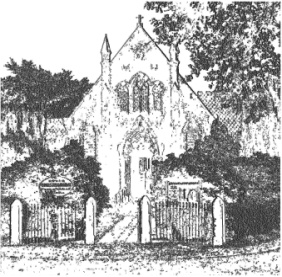 PARISH COUNCIL19th April 2017Electors of the Parish of Plumley with Toft and Bexton Parish Council are invited to The Annual Parish MeetingTo be held on Wednesday the 3rd May 2017 at 8.30pmAt Plumley Village Hall The meeting is convened under the provision of the Local government Act 1972 SEC (1) and 13 (1)Cllr. Anthony GabbottChairman of Plumley with Toft with Bexton Parish CouncilAgendaTo receive the Annual Parish council report from the Chairman To discuss any other issues raised by an elector present This meeting will take place following the Annual General Meeting of the Parish Council which will start at 7.00pm at Plumley Methodist Church  